        Montoursville Presbyterian Church900 Elm Street, Montoursville, PAFebruary 23, 2020    8:15am & 10:45am                                     Morning Worship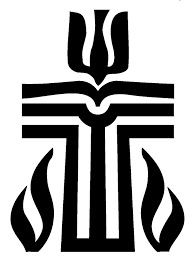 God’s People GatherPlease observe prayerful silence when the prelude begins.WELCOME AND OPENING PRAYER     PRELUDE     “Walk In The Light”    Robert HughesLIGHTING OF THE CHRIST CANDLE/CHORAL INTROIT (10:45)We Praise the Lord*CALL TO WORSHIP    (Psalm 117)L: Praise the Lord, all you nations;P: Extol Him, all you peoples.L: For great is His love toward us,P: And the faithfulness of the Lord endures forever. Praise the Lord.*Hymn of Praise:  466   “O for a Thousand Tongues to Sing”THE CONFESSION OF SIN      Call to ConfessionPrayer of Confession:  Merciful and gracious God, You sent Jesus Christ into the world not to condemn the world but that the world might be saved through Him. You have reached out to us in love, but we have turned from You and from one another. Take away our sin, heal our brokenness, and help us to turn back to Your life and Your love, given freely in Jesus Christ, our Savior and Lord. We ask this in His name, Amen.    (Silent Confession)Assurance of Pardon     *Response of Praise:  579   “Gloria Patri”Passing the Peace     L:  The peace of the Lord Jesus Christ be with you.P:  And also with you.Hear God’s Word     CHILDREN’S LESSON                                                                                                                           PRAYER FOR ILLUMINATION  THE LAW:  Exodus 34:1-7   (pg. 90/129)THE PROPHET:  Isaiah 63:2-10   (pg. 745/1125)SPECIAL MUSIC (8:15)   “Holy Is the Lord”    Debbie KellerCHORAL ANTHEM (10:45)      Chancel Choir THE GOSPEL:  Mark 3:1-6   (pg. 1003/1526)Leader: This is the word of the Lord!   People: Thanks be to God!	SERMON    God of Wrath or God of Mercy?   Rev. David C. Smith*Hymn of Response:  261   “God of Compassion, in Mercy Befriend Us”*AFFIRMATION OF FAITH    (from the French Confession, 1559, XVII)We believe that we are reconciled to God through the unique sacrifice offered by the Lord Jesus on the cross. By that sacrifice we are justified before God, for we cannot be acceptable to God or receive adoption unless God pardons our sins and covers them over. So we confess that Jesus Christ is our full and perfect cleansing. In His death we are fully justified, acquitted of the offenses and iniquities of which we are guilty. We can be delivered by this remedy only.           The Disciples Give ThanksTHE PRESENTATION OF TITHES AND OFFERINGSOffertory   “O How He Loves You and Me”    Kurt Kaiser*Doxology: 592  “Praise God, from Whom All Blessings Flow”*Prayer of DedicationTHE SHARING OF JOYS & CONCERNS   PRAYERS OF THE PEOPLE   The Lord’s Prayer (pg. 16)We Go Forth To ServeANNOUNCEMENTS* Hymn of Sending:  276   “Great Is Thy Faithfulness”*CHARGE AND BENEDICTION   POSTLUDE    “Shine, Jesus, Shine”   Graham Kendrick*Please stand, if ableWorship Leaders   Pastor:  Rev. David C. SmithGreeters & Ushers (8:15)  Bob & Doris SchildGreeters (10:45)  Tim & Luann FrantzUshers:  D. King, K. Fenstermacher, B. Shimp, V. ShearerLiturgist: (8:15)  Carl Fulton    (10:45)  Dale WeiserOrganist:  Debbie Keller      Director of Music Ministries:  Ryan NeidigThis Week at MPCSunday, February 23rd  8:15am  Worship Service (S)9:30am  Sunday School 10:45am Worship Service (S)Noon  Women’s Luncheon (FH)Monday, February 24th   (Food Pantry/Shep. of the Sts. Delivery)8:30am  Prayer Group (MCEC)10:00am-Noon  Yoga (FH)Tuesday, February 25th  (bulletin announcements due)Wednesday, February 26th  6:00pm-7:00pm  Cub Scout Meeting (FH)7:00  Ash Wednesday Service (S)Thursday, February 27th   6:15pm-8:15pm  AA Meeting (FH)6:45pm  Choir PracticeFriday, February 28th Office Closed10:00am-Noon  Yoga (FH)Saturday, February 29th Sunday, March 1st   Communion8:15am  Worship Service (S)9:30am  Sunday School 10:45am Worship Service (S)Last Week’s Attendance: 8:15am – 38     10:45am – 77Pastor’s Office (570) 368-4747   presbysmith@gmail.comChurch Office: Mon-Thur 9:00-noon  (570) 368-1595E-mail:  montourpc@gmail.com  Website: www.montourpres.orgAnnouncements for the week of February 23, 2020      Welcome to the Montoursville Presbyterian Church.Visitors: Please complete a Visitor Card found in the pew rack and place it in the offering plate.  If you are looking for a church home or membership, please see the Pastor, an Usher, or call the office.To assist with your worship experience, we offer:Personal hearing devices – please see an UsherPew cushions – stored above the coat racks in the NarthexLarge print hymnals – in the NarthexHandicap/family restroom – off the far end of Fellowship HallWorship bags for children – in a basket in the NarthexNursery care for children ages up to 5 years oldStaff: Deb Rupert, Dorothy Casella, Owen Casella, Gabby ShearerNext Sunday, we celebrate the Sacrament of the Lord’s Supper.  If you know of anyone homebound or not able to attend and would like to receive communion, please see the pastor or call the office.                                 FISH YOUTH GROUPTONIGHT — Come to the MCEC at 5:30 pm for dinner, games and our next stop on our lightning ride through the Old Testament.March 8th - Save the Date - more details to follow.March 14th - Baked Steak Dinner - Grab a FISH friend and sign up to help!March 22nd - Swim party at the Shearers!  More details to follow.Reception – March 1st Everyone is invited to gather in Fellowship Hall after the second service to welcome our Director of Music Ministries, Ryan Neidig.  Stop by to say hello and have some cake!Lenten Dinner Sign-ups!Ash Wednesday is February 26th and starting March 4th our MPC church family will gather for worship at 7:00 p.m. and enjoy a time of fellowship with a simple meal before each service at 6:00 p.m.Please consider hosting a Lenten supper.  There is a sign-up sheet on the bulletin board with the available dates.  Or you can call the church office to let us know. Thank you!Lenten Devotionals are available in the narthex.Baked Steak Dinner – March 14thPalm Sunday LuncheonEvangelism and Fellowship would like to invite our church family to join us on Palm Sunday, April 5th, for a potluck luncheon in honor our 2020 Confirmation Class.  Join us immediately following the second service to celebrate this special day in their lives. Meat, beverage and cake will be provided, please bring a dish to share. We look forward to celebrating this wonderful occasion with all of you.Greeters & Ushers for March 1st & March 8th Greeters & Ushers (8:15)  March 1 – Arlene Smithgall   March 8- Mike Yourish & Arlene SmithgallGreeters (10:45)  Bradley family Ushers –  J. Lapinski, D. Peace, J. Fetterman, M. Bogart Greeters & Ushers for March 15th & March 29th  Greeters & Ushers (8:15)  Doc & Kay ShearerGreeters (10:45)  Prindle familyUshers – G. Casella Jr., D. Casella, D. Konkle, Dan Messersmith Greeters & Ushers for March 22nd  Women’s SundayGreeters & Ushers (8:15)  Doris Schild, Cathy Rush, Ruth ReigleGreeters (10:45) Jamie Hahn & Paula ShimmelUshers – B. Mathias, S. King, W. Smith, K. Rush Liturgists March 1st – Doc Shearer/Winnie KremserMarch 8th – Carl Fulton/Winnie KremserMarch 15th – Kellie Karschner/Dave ShimmelMarch 22nd - Winnie Kremser/Diane CasellaMarch 29th – Kellie Karschner/Faye KonkleCurrent Expense & Mission BudgetJanuary giving                          $ 15,071.00January expenses                    $(18,230.88)Excess(Deficit)                         $  (3,159.88)YTD giving                               $ 15,071.00YTD expenses                         $(18,230.88)Excess(Deficit)                         $  (3,159.88)Operating Fund Balance           $  8,966.15Prayer List Illness, recovery and support:  John Albertini, Peggy Alison, Dawn Armstrong, Paula Auten, Lillian Bartholomew, Mary Bennett, Bode family, Sandie Bradley, Joey Braunsberg, Cathy Brendle, Donald Burleigh and family, Jenn, Chance and Gideon Butler, Hedi Campbell, Hobart Campbell, Joanie Campbell, Carmela Carr, Dan Caschera, Frank Cipra, Sue Cooper, Diane Damaska, Lonnie Dangle, Barbara Darby, Barb Dincher, Raymond Dincher, Joyce Dotts, Tom Dunkleberger, Kayleigh Early, Ellie English, Allen Flenner, Janine Fisher, Bob Folmar, Janet Frantz, Barbara & Bobby George, Elaine German, Ryder Getchis, David Haas, Trista Hackenberg, Donna Hall, Andrea Hanna, Joanne Hartman, Sophie Heinbach, Margaret Hopper, Tom Hoy, Rob Hughes, Kathy Hulzie, Caden Karschner, Peggy Keller, Wayne Keller, Doug Killian, Pat Korizno, Marcy Kremser, Kuhar family, Gene Kurtz, Donna Little, Phyllis Little, Shirley Livermore, Brooke Marshall, Jim Matthews, Elizabeth Maule, Brian McCormick, Chaz Merrill, Jim Mexdorf, Wayne Misselbeck, Mason Morrow, Don Nibert, Owen Packard, Wayne Packard, Carol Peace, Brantley Phillips, Colin Prael, Curt Rakestraw, Peggy Rennick, Larry Rider, Beth Robinson, Bob Schild, Aliete Sesler, Shirley Shaner, Len Shepard family, Bob & Judy Shimp, Dave Shipton, Arlene Skelston, Phillip Smith, Kelly Snyder, John Souter, Harry Southwell, Judy Stanley, Tootie Starr, Dana Stettler, Fran Tallini, Teagan, Tom Ulmer, Vee & Matt Weakland, Barbara Wells, Chris Williams, Priscilla Wirt, Bobbi Wirth. Thanks: From Marc Haas for all the cards.Joy:  Isaiah Weiser and family (Dale and Catheal’s grandson) moving to Hawaii.  Church basketball team won the championship.Military:  Duane (DJ) Burleigh, Ryan Burns, Joe Cardone,  Maj. Brady Cillo, Maj. Laurie Fontaine, Caleb Frantz, Julia Glosek,  Dani Kline, Sgt. J. Patrick Lawracy, Sgt. Eric Littlefield, Jeremy Loveland, David McCollin, Marissa Patterson, Jason Yurek,                 All military personnel and their families.       Others:  Nthemba Church (Sister church in Africa), Ministries of MPC, Peace in the World, Camp Krislund. People in the Bahamas and Carolinas after hurricane Dorian. Haiti and Rosie and Vila